Listen and circle the correct word.Happy, sad/sleepy, tired, scared…? Emotions/feelings are part of our lives. When we text/write, we use images/pictures to show how we feel.Let’s speak/talk about communicating using pictures/emojis! We use pictures in/on the phone, on social media and on the internet/web. These pictures are called emoji!Listen and fill in the missing words. TodayToday there are _____________ + emoji. We make _____________ billion emojis on Facebook and Facebook Messenger every _____________. There are emoji for feelings, _____________, objects, sports, weather and _____________. They’re in different genders and skin _____________. There are more of them every _____________. They’re part of Unicode, but they can look a little _____________ on each phone.Listen to History and Did You Know. Write T (true) or F (false).a. The word emoji comes from English.	______b. A Japanese designer created emoji in 1990.	______c. Apple started using emojis on iPhones in 2020.	______d. June 17 is World Emoji Day. 	______e. There are books that have no words, only emojis.	______Three monkeys. Look at the pictures and fill in the missing words: ears, eyes, mouth, hear, see, speak.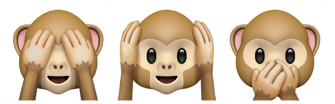 Everybody likes the three monkeys that cover their ________ , ________ and ________ . In Japanese they mean “________ no evil, ________ no evil, ________ no evil”.